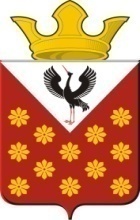 Свердловская область	Байкаловский район	Постановлениеглавы муниципального образованияКраснополянское сельское поселениеот 09 октября 2018 года  №158Об отмене Постановления главы Краснополянского сельского поселения от 20.01.2016 года №7 «Об утверждении Административного регламента по исполнению муниципальной функции  «Осуществление муниципального лесного  контроля  на территории муниципального образования Краснополянское сельского поселения»	Руководствуясь Федеральными законами от 06 октября 2003 года № 131-ФЗ "Об общих принципах организации местного самоуправления в Российской Федерации", Лесным кодексом Российской Федерации от 04.12.2006 г., постановляю: 	1. Отменить Постановление главы Краснополянского сельского поселения от 20.01.2016 года №7 «Об утверждении Административного регламента по исполнению муниципальной функции  «Осуществление муниципального лесного  контроля  на территории муниципального образования Краснополянское сельского поселения».	2. Опубликовать настоящее Постановление в Информационном вестнике Краснополянского сельского поселения и разместить на сайте муниципального образования в сети «Интернет» www.krasnopolyanskoe.ru	3.  Настоящее постановление вступает в силу с момента его подписания.	4.  Контроль за исполнением настоящего Постановления оставляю за собой.Глава Краснополянского сельского поселения                                     Л.А. Федотова